Legal Confirmation Letter Template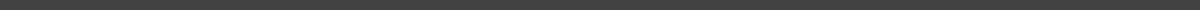 [Your Company Name]
[Your Company Address]
[City, State, Zip Code]
[Today’s Date][Recipient’s Name]
[Recipient’s Title]
[Recipient’s Company/Organization]
[Recipient’s Address]
[City, State, Zip Code]Dear [Recipient’s Name],This letter serves to confirm the legal agreement between [Your Company Name] and [Recipient’s Company/Organization], dated [Original Agreement Date], regarding [Brief Description of the Agreement Purpose]. We wish to affirm the following key terms and conditions as outlined in our agreement:[Key Term or Condition 1][Key Term or Condition 2][Key Term or Condition 3][And so on…]Please acknowledge your receipt and confirmation of these terms by signing and returning a copy of this letter no later than [Deadline Date]. Should you have any questions or require further clarification, do not hesitate to contact us directly at [Your Contact Information].Thank you for your attention to this matter and your continued partnership.Sincerely,[Your Name]
[Your Title]
[Your Company Name]